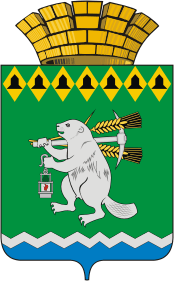 Администрация Артемовского городского округа ПОСТАНОВЛЕНИЕот 05.04.2022                                                              			       № 322-ПА Об утверждении Календарного плана физкультурных и спортивных мероприятий Артемовского городского округа на 2022 годВ соответствии с пунктом 19 части 1 статьи 16 Федерального закона от 06 октября 2003 года № 131-ФЗ «Об общих принципах организации местного самоуправления в Российской Федерации», пунктом 4 части 1 статьи 9, частью 2 статьи 23 Федерального закона от 04 декабря 2007 года № 329-ФЗ «О физической культуре и спорте в Российской Федерации», пунктом 4 статьи 7 Закона Свердловской области от 16 июля 2012 года № 70-ОЗ «О физической культуре и спорте в Свердловской области», руководствуясь статьей 31 Устава Артемовского городского округа,ПОСТАНОВЛЯЮ:1. Утвердить Календарный план физкультурных и спортивных мероприятий Артемовского городского округа на 2022 год (Приложение).2. Действие настоящего постановления распространяется на правоотношения, возникшие с 01.01.2022.3. Разместить постановление на Официальном портале правовой информации Артемовского городского округа (www.артемовский-право.рф), на официальном сайте Артемовского городского округа в информационно-телекоммуникационной сети «Интернет».4. Контроль за исполнением постановления возложить на заместителя главы Администрации Артемовского городского округа Лесовских Н.П.Глава Артемовского городского округа                                         К.М. Трофимов